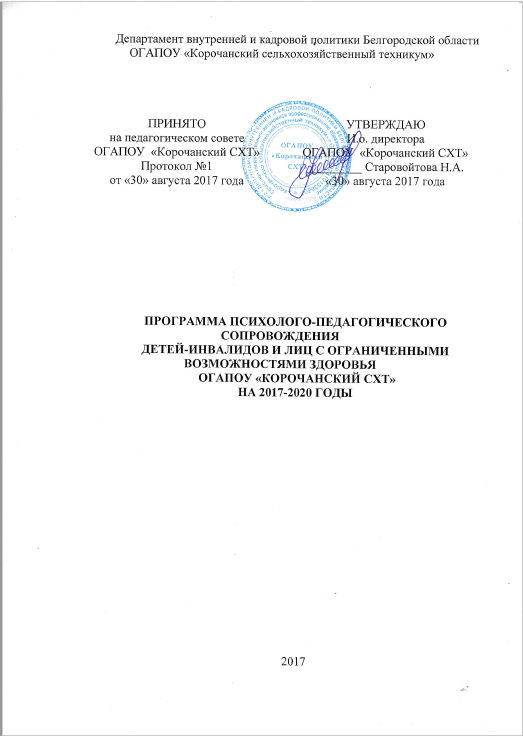 ПАСПОРТ ПРОГРАММЫ ПСИХОЛОГО-ПЕДАГОГИЧЕСКОГО СОПРОВОЖДЕНИЯ ДЕТЕЙ-ИНВАЛИДОВ И ЛИЦ С ОГРАНИЧЕННЫМИ ВОЗМОЖНОСТЯМИ ЗДОРОВЬЯ ОГАПОУ «КОРОЧАНСКИЙ СХТ» НА 2017-2020 ГОДЫПояснительная запискаНа современном этапе развития системы образования на первый план выдвигаются задачи создания условий для становления личности каждого ребенка в соответствии с особенностями его психического и физического развития, возможностями и способностями.В 2008 году Российская Федерация подписала и в 2012 году ратифицировала Конвенцию о правах инвалидов от 13 декабря 2006 г. (далее - Конвенция), что является показателем готовности страны к формированию условий, направленных на соблюдение международных стандартов экономических, социальных, юридических и других прав инвалидов.В соответствии с Законом РФ «Об образовании» каждый ребенок имеет право на получение образования. Детям с ограниченными возможностями (особыми образовательными потребностями) необходимо оказывать психолого-педагогическую помощь и поддержку для достижения социального и личного благополучия через доступное обучение и воспитание.Законодательством Российской Федерации, в том числе федеральными законами "Об образовании в Российской Федерации", "О социальной защите инвалидов в Российской Федерации", "Об основах социального обслуживания граждан в Российской Федерации", "О связи", "О физической культуре и спорте в Российской Федерации", Градостроительным кодексом Российской Федерации и Кодексом Российской Федерации об административных правонарушениях, определены требования к органам власти и организациям независимо от организационно-правовой формы по созданию условий для беспрепятственного доступа инвалидов к объектам инженерной, транспортной и социальной инфраструктур, информации, а также ответственность за уклонение от исполнения этих требований. Федеральным законом "О внесении изменений в отдельные законодательные акты Российской Федерации по вопросам социальной защиты инвалидов в связи с ратификацией Конвенции о правах инвалидов" введено понятие "абилитация инвалидов", а также заложена основа для эффективного межведомственного взаимодействия в целях повышения доступности услуг по реабилитации и абилитации инвалидов, в том числе детей-инвалидов. Налаживание эффективного межведомственного взаимодействия медицинских, социальных организаций и организаций, ведущих образовательную деятельность, является обязательным условием реализации принципов ранней помощи и сопровождения инвалида в системе реабилитации.Законодательство предполагает возможность получения образования лицами с ограниченными возможностями здоровья в государственных образовательных учреждениях любого типа и вида в формах, предусмотренных федеральным законодательством с учетом рекомендаций психолого-медико-педагогических комиссий (далее ПМПК).Анализ требований Федеральных государственных образовательных стандартов (ФГОС), позволяет определить пути и средства организации образовательного процесса для детей с ограниченными возможностями здоровья (далее ОВЗ) в принципиально новых условиях, когда результатом освоения основной образовательной программы детьми с ОВЗ должно стать введение в социум ребёнка, по разным причинам выпадающего из её образовательного пространства. Необходимо отметить, что ФГОС позволяет организовать обучение детей с учётом их особых образовательных потребностей, заданных характером нарушения их развития и оценить полученные результаты. Только удовлетворяя особые образовательные потребности такого ребёнка, мы можем способствовать его социализации. Под сопровождением понимается не просто сумма разнообразных методов коррекционно-развивающей, профилактической, защитно-правовой, реабилитационной и оздоровительной работы с детьми, а именно комплексная деятельность специалистов, направленная на решение задач коррекции, развития, обучения, воспитания, социализации детей с ОВЗ. Ведущей идеей сопровождения является понимание специалистами необходимости самостоятельности ребенка в решении его проблем развития.Содержание и формы работы с обучающимися с ОВЗ направлены на создание системы комплексной помощи в освоении основной образовательной программы, коррекции недостатков в физическом и (или) психическом развитии обучающихся, их социальную адаптацию. Важнейшим направлением психолого-педагогического сопровождения развития обучающихся является сохранение и укрепление здоровья детей. Решение задач психолого-педагогического сопровождения ребенка не может быть ограничено областью непосредственного взаимодействия психолога с ребенком, оно требует организации работы с педагогами и родителями как участниками учебно-воспитательного процесса.Специальную работу следует вести с родителями данной категории детей по обеспечению их необходимыми знаниями об особенностях ребенка, оптимальных формах взаимодействия, обучению эффективным методам помощи. Для семьи, воспитывающей ребенка с ограниченными возможностями, важным является максимальное развитие потенциальных возможностей ребенка и успешная интеграция его в обществе.  У детей с ограниченными возможностями необходимо развивать социальную компетентность, навыки общения с окружающими. Преодоление социальной изоляции, расширение возможностей произвольного взаимодействия со сверстниками - существенное условие позитивных изменений в развитии таких детей, совершенствования их способностей к обучению. Инклюзивная практика реализуется в ОГАПОУ «Корочанский СХТ» (далее ОУ) с целью создания условий для реализации доступного и личностно-ориентированного образования детей с различными образовательными потребностями.Программа «Психолого-педагогического сопровождения детей-инвалидов и лиц с ограниченными возможностями здоровья ОГАПОУ «Корочанский СХТ» (далее по тексту – Программа), разработана в соответствии с международными документами, регулирующими права инвалидов и лиц с ОВЗ, а также законодательством Российской Федерации. Общее руководство и контроль за реализацией Программы осуществляет администрация и руководители структурных подразделений ОГАПОУ «Корочанский СХТ».Направления службы психолого-педагогического сопровождения обучающихся:Организационное:- совершенствование организационных механизмов формирования доступной среды для инвалидов и лиц с ОВЗ;- информационно-методическое обеспечение деятельности специалистов, задействованных в формировании доступной среды для инвалидов и лиц с ОВЗ;- информирование инвалидов и лиц с ОВЗ о программах профессиональной подготовки, ограничениях и возможностях трудоустройства, содействие профессиональному самоопределению через СМИ и сайт техникума;- планирование форм сотрудничества техникума с организациями, занимающимися проблемами инвалидов и лиц с ОВЗ;- заключение договоров и координация деятельности заинтересованных ведомств и служб по созданию условий для социальной адаптации и профессионального обучения инвалидов и лиц с ОВЗ;- обеспечение беспрепятственного доступа инвалидов и лиц с ОВЗ в образовательную организацию и комфортного пребывания.       II. Психолого-педагогическое.- проведение информационных и просветительских мероприятий, направленных на преодоление социальной разобщенности в обществе и формирование позитивного отношения к проблеме обеспечения доступной среды для инвалидов и лиц с ОВЗ; - создание благоприятных условий для интеллектуального, социального и личностного развития обучающихся с учётом их возрастных и ограниченных возможностей здоровья посредством коррекции и развития основных психических процессов (внимании, памяти, мышления); коррекции и развития познавательных и коммуникативных способностей; коррекции и развития эмоционально - волевой сферы; - профилактика аддиктивного и отклоняющегося поведения; - сохранение психологического здоровья обучающихся; -организация психолого-педагогического сопровождения профориентационной деятельности. III. Социально-педагогическое. - обеспечение защиты прав личности обучающихся;-обеспечение социальной поддержки ребенка-инвалида и лиц с ОВЗ, его семьи;- изучение условий семейного воспитания и социального статуса семей студентов-инвалидов и лиц с ОВЗ; - разъяснение существующего законодательства, прав и обязанностей родителей (законных представителей), детей, образовательного учреждения; - взаимодействие с органами социальной защиты населения; - вовлечения обучающихся с ОВЗ в систему дополнительного образования, внеурочную деятельности в ОУ.IV. Медицинское. - обеспечение сохранения и укрепления соматического здоровья учащихся-инвалидов и лиц с ОВЗ посредством проведения профилактической работы, диспансеризации, оказания первой медицинской помощи, проведения санитарно-просветительной работы.Психолого-педагогическое сопровождение инвалидов и лиц с ограниченными возможностями здоровья можно рассматривать как комплексную технологию психолого-педагогической поддержки и помощи ребенку и родителям в решении задач развития, обучения, воспитания, социализации со стороны специалистов разного профиля, действующих координировано. Важное значение для обеспечения эффективной интеграции детей с ограниченными возможностями здоровья в образовательном учреждении имеет проведение информационно-просветительской, разъяснительной работы по вопросам, связанным с особенностями образовательного процесса для данной категории детей, со всеми участниками образовательного процесса — обучающимися (как имеющими, так и не имеющими недостатки в развитии), их родителями (законными представителями), педагогическими работниками.Вопрос о выборе образовательного маршрута ребенка с ограниченными возможностями здоровья, в том числе об определении формы и степени его интеграции в образовательную среду, решается на основе рекомендаций ПМПК и медицинских работников, исходя из потребностей, особенностей развития и возможностей ребенка, с непосредственным участием его родителей (законных представителей). Для детей выстраивается коррекционно-развивающая работа, направленная на постепенное увеличение меры самостоятельности, подчинение своей деятельности поставленной цели при организующей, стимулирующей помощи взрослого. Принцип вариативности и возможности выбора заданий активно используется на протяжении всего курса и позволяет каждому обучающемуся обучаться на максимально посильном для него уровне, соответствующем его способностям, особенностям развития и склонностям, снимает излишнее эмоциональное и интеллектуальное напряжение, способствуют формированию положительных внутренних мотивов учения. Внеурочная деятельность. Организация мероприятий предполагает возможность участия в них детей с ограниченными возможностями здоровья наравне со своими сверстниками. Вне зависимости от степени выраженности нарушений развития детей с ограниченными возможностями здоровья, они включаются в проведении воспитательных, культурно-развлекательных, спортивно-оздоровительных и иных досуговых мероприятий вместе с другими детьми.Мониторинг динамики развития детей, их успешности в освоении основной общеобразовательной программы, корректировку коррекционных мероприятий осуществляют исполнители программы. Он проводится по итогам учебного года. Мониторинговая работа предполагает: отслеживание динамики развития инвалидов и детей с ОВЗ;  перспективное планирование коррекционно-развивающей работы. Педагог-психолог анализирует выполнение индивидуального плана коррекционно-развивающей работы с конкретными учащимися, даёт рекомендации для следующего этапа обучения, отслеживает уровень познавательной деятельности детей, повышение уровня их умственного и речевого здоровья, профилактику и коррекцию негативных тенденций эмоционально-личностного развития. Коррекционная работа ведётся в тесном сотрудничестве с семьей ученика и с работниками медицинского учреждения.В качестве показателей результативности и эффективности коррекционной работы могут рассматриваться: динамика индивидуальных достижений детей-инвалидов и детей с ОВЗ по освоению предметных программ; создание необходимых условий для обеспечения доступности качественного образования для детей-инвалидов и детей с ограниченными возможностями здоровья (формы обучения, оптимизирующие коррекционную работу, и наличие соответствующих материально-технических условий); увеличение доли педагогических работников, прошедших специальную подготовку и обладающих необходимой квалификацией для организации работы с детьми – инвалидами и детьми с ограниченными возможностями здоровья и другие соответствующие показатели. Показатели результативности работы с инвалидами и лицами с ОВЗ отражаются в отчетной годовой документации (приложения 1-7).Данная программа сопровождения может дублироваться на протяжении нескольких учебных лет, так как она включает в себя те мероприятия, которые требуют ежегодного повторения на протяжении всего обучения ребенка-инвалида (лица с ОВЗ) в образовательном учреждении.Содержание программыСодержание программы охватывает проблемы коррекции и развития основных психических функций студентов с ОВЗ: мотивации к обучению, адаптации к учебно-воспитательному процессу, преодоления трудностей в обучении и общении, коррекции и развития личности, защиты прав и интересов обучающихся и их семей, профилактики аддиктивного, отклоняющегося поведения, профилактики правонарушений и безнадзорности, профилактики социально значимых болезней, правового просвещения и воспитания, профессионального самоопределения.Основная концептуальная идея программы заключается в том, что в соответствии со стратегическими целями государства по обеспечению стабильного и устойчивого социального развития, психолого-педагогическое сопровождение определяет содержание, основные пути развития социально-психологической поддержки учащихся, направленной на оптимизацию условий жизни, воспитания, обеспечения благополучия и здоровья детей-инвалидов и лиц с ОВЗ, и усилий, необходимых для достижения этих целей. Социально- психолого-педагогическое сопровождение представляет собой объединённый комплекс нормативно-правовых, организационных, научно-исследовательских и методических мер, призванных обеспечить решение основных задач в области социально- психологической поддержки.Принципы программы:Содержание программы коррекционной работы определяют следующие принципы: преемственность. Принцип обеспечивает связь программы коррекционной работы с другими разделами программы среднего профессионального образования. соблюдение интересов ребёнка. Принцип определяет позицию специалиста, который призван решать проблему ребёнка с максимальной пользой и в интересах ребёнка.  системность. Принцип обеспечивает единство диагностики, коррекции и развития, т. е. системный подход к анализу особенностей развития и коррекции нарушений детей-инвалидов и лиц с ограниченными возможностями здоровья, а также всесторонний многоуровневый подход специалистов различного профиля, взаимодействие и согласованность их действий в
решении проблем ребёнка; участие в данном процессе всех участников образовательного процесса. непрерывность. Принцип гарантирует ребёнку и его родителям (законным представителям) непрерывность помощи до полного решения проблемы или определения подхода к её решению.  вариативность. Принцип предполагает создание вариативных условий для получения образования детьми, имеющими различные недостатки в физическом и (или) психическом развитии.  рекомендательный характер оказания помощи. Принцип обеспечивает соблюдение гарантированных законодательством прав родителей (законных представителей) детей-инвалидов и лиц с ограниченными возможностями здоровья выбирать формы получения детьми образования, образовательные учреждения, защищать законные права и интересы детей.План мероприятий в рамках проекта по инклюзивному образованию на 2017-2018 учебный годПриложение 1СОЦИАЛЬНАЯ КАРТА УЧАЩЕГОСЯФ.И.О.__________________________________________________________Дата рождения___________________________________________________ Дата обследования_______________________________________________Домашний адрес________________________________________________________________Телефон ________________________________________________________Группа_________________________________________________________ Кл. руководитель________________________________________________Состав семьи Мать________________________________________________________________Место работы______________________________________________________________Отец____________________________________________________________Место работы________________________________________________________Опекун______________________________________________________________________________________________________________________________Место работы_________________________________________________________Другие члены семьи________________________________________________________________________________________________________________________________Тип семьи□ Полная □ Неполная □ Многодетная □ Малообеспеченная □ Опекунская□ Благополучная (родители морально устойчивы, владеют культурой воспитания, эмоциональная атмосфера в семье положительная)□ Неблагополучная, в том числе:□ Педагогически некомпетентная (родители не владеют культурой воспитания: отсутствует единство требований, ребенок безнадзорен, с ним жестоко обращаются. Систематически наказывают, плохо осведомлены о его интересах, поведении и общении вне техникума);□ Нравственно неблагополучная (родители ведут аморальный образ жизни, пьянствуют, тунеядствуют, содержат притон, имеют судимость, воспитанием ребенка не занимаются);□ Конфликтная (в семье неблагополучная эмоциональная атмосфера, между родителями постоянные конфликты, родители раздражительны, жестоки, нетерпимы).Условия проживания: □ Благоприятные □ НеблагоприятныеИмеет ли собственный уголок, комнату: □ Имеет □ Не имеетИмеет ли свои игрушки, книги и т.п: : □ Имеет □ Не имеетХарактер взаимоотношений родителей с ребенком:□ Семейный диктат (систематическое подавление инициативы и чувства собственного достоинства ребенка);□ Чрезмерная опека (удовлетворение всех потребностей ребенка, ограждение от трудностей, забот, усилий);□ Попустительство (уклонение от активно участия в воспитании ребенка, пассивность, признание полной автономии ребенка);□ Сотрудничество (отношение взаимного уважения, совместное переживание радостей, горя).Состоит на чете внутри техникума____________________________________________________________Причина постановки на учет _____________________________________________________________________КДН___________________________________________________________Причина постановки на учет_________________________________________________________________Рекомендации:_________________________________________________________________________________________________________________________________________________________________________________________________________________________________________________________________________________________________________________________________________________________________________________________________________________________________________________________________________________Приложение 2ИНФОРМАЦИЯСОЦИАЛЬНОГО ПЕДАГОГА О РАБОТЕ С СЕМЬЁЙ РЕБЕНКА-ИНВАЛИДА ИЛИ ЛИЦА С ОВЗКлассный руководитель ______________________Приложение 3АКТ ПОСЕЩЕНИЯ СЕМЬИ, ОБСЛЕДОВАНИЯ МАТЕРИАЛЬНО – БЫТОВЫХ УСЛОВИЙ«_____»___________________20___г.Мною_______________________________________________________________совместно с _____________________________________________________________________произведено обследование материально-бытовых условий семьи:_____________________________________________________________________проживающей по адресу:____________________________________________________________________________________________________________________________________Цели обследования______________________________________________________________________________________________________________________________ __________________________________________________________________________________________________________________________________________Обследованием установлено, что семьи состоит из ____________человек:___________________________________________________________________________________________________________________________________________________________________________________________________________________________________________________________________________________________________________________________________________________________________________________________________________________________________________________имеет среднемесячный доход_______________________________________________________________какие выплаты__________________________________________________________________________________________________________________________________занимает жилую площадь__________________________________________________________________________________________________________________________________Санитарное состояние помещения_______________________________________________________________________________________________________________________________________________________________________________________________________________________________________________________________________________________________________________________________________________Состояние родителей при посещении____________________________________________________________________________________________________________________________________________________________________________________________________________________________________________________________________________________________________________________________________________________________________________________________________________________Результаты посещения____________________________________________________________________________________________________________________________________________________________________________________________________________________________________________________________________________________________________________________________________________________________________________________________________________________________________________________________________________________________________________________________________________________________________________________________________________________________________________________________________________________________________________________Заключение__________________________________________________________________________________________________________________________________________________________________________________________________________________________________________________________________________Обследование провели: ______________________________ / /                                         ______________________________/ /                                         ______________________________/ /Приложение 4КАРТА ПСИХОЛОГО-ПЕДАГОГИЧЕСКОГО ОБСЛЕДОВАНИЯ РЕБЕНКАФ.И.О.____________________________________________________________________________________________________________________________________ГОД РОЖД._______________________________________________________________ДИАГНОЗ:_____________________________________________________________________________________________________________________________________________________________________________________________________ГРУППА:___________________________________________________________ОУ ПОСЕЩАЕТ С___________________________________________________________________ДОМ. АДРЕС:______________________________________________________________ _____________________________________________________________________МАТЬ:____________________________________________________________________________________________________________________________________ОТЕЦ:____________________________________________________________________________________________________________________________________ЦЕЛЬ ОБСЛЕДОВАНИЯ:_________________________________________________________________________________________________________________________АНАМНЕЗ:________________________________________________________________________________________________________________________________________________________________________________________________________________________________________________________________________________________________________________________________________________________________________________________________________________________________________________________________________________________ВНЕШНИЙ ВИД И ПОВЕДЕНИЕ РЕБЕНКА._________________________________________________________________________________________________________________________________________________________________________________________________________________________________________________________________________________________________________________________________________________________ХАРАКТЕР ДЕЯТЕЛЬНОСТИ.____________________________________________________________________________________________________________________________________________________________________________________________________________________________________________________________________________________I. ПСИХОЛОГИЧЕСКИЕ ОСОБЕННОСТИ1. Особенности вниманияОбъемУстойчивостьПереключаемостьОбщий уровень сформированности произвольного внимания2. Особенности памятиОбъем кратковременной памятиПредставленность в индивидуальных психических возможностях ребенка различных видов памяти: слуховой, зрительной, моторной:Объем долговременной памяти3. Особенности мыслительной деятельностиПоследовательность действийВыделение главногоИсключение лишнегоКлассификацияСпособность к дифференциацииСпособность к установлению причинно-следственных связейКоличественные представленияУровень невербального мышленияОсобенности наглядно-образного мышления.Особенности логического мышления.4. Некоторые особенности развития сенсорных функцийРазвитие пространственной ориентации- на себе- на плоскостиОриентировка в пространствеПонимание смысла пространственных предлоговРазвитие пространственного анализа и синтеза на наглядно-действенном уровнеРазвитие временных представленийДни неделиМесяцыРаспределение по сезонамПоследовательностьРазвитие зрительного восприятияЦветовосприятиеСформированность представлений о форме предметовСформированность представлений о величине предметов6. Развитие речиАктивный словарный запасСвязность речиГрамотность7. Физическое состояние.Общее физическое развитиеДвигательные нарушенияОпределение ведущей рукиII. Работоспособность на занятияхВключение в работуТемп выполнения заданийПереключаемостьСосредоточенностьКачество работыПродуктивностьУтомление наступает:Объективные и субъективные признаки утомления:III. Особенности эмоционально-волевой сферы.Эмоциональная зрелостьОбщий эмоциональный фонКакие эмоции превалируютЗаинтересованность ребенка в выполнении заданийРеакция на успех или неудачуАдекватность реакцийВозбудимостьНаличие аффективных реакций, наличие страхов, проявление негативизма.Возможность адекватной оценки своих результатовСпособность к волевому усилиюВнушаемостьIV. Личностно-характерологические особенностиСформированность самооценкиУровень притязанийНравственные качестваПоведение среди сверстниковПривязанность к матери или другим членам семьиОтношение с педагогамиАктивностьТревожностьАгрессивностьКритичностьЗАКЛЮЧЕНИЕ:_____________________________________________________________________________________________________________________________________________________________________________________________________________________________________________________________________________________________________________________________________________________________________________________________________________________________________________________________________________________________________________________________________________________________________________________________________________________________________________________________________________________________________________РЕКОМЕНДАЦИИ:________________________________________________________________________________________________________________________________________________________________________________________________________________________________________________________________________________________________________________________________________________________________________________________________________________________________________________________________________________________________________________________________________________________________________Дата обследования: Обследование провели: ______________________________ / /                                         ______________________________/ /Приложение 5ТАБЕЛЬ КОНТРОЛЯ УЧЕБНОЙ УСПЕВАЕМОСТИСтудента (ФИО)_______________________________________________Группа_______________________________________________________РЕКОМЕНДАЦИИ________________________________________________________________________________________________________________________________________________________________________________________________________________________________________________________________________________________________________________________________________________________________________________________________________________________________________________________________________________________________________________________________________________________________________________________________Информацию предоставил:_________________________________________Дата____________________________________________________________Приложение 6ЛИСТ УЧЕТА ДИНАМИКИ РАЗВИТИЯСтудента (ФИО)_______________________________________________Группа_______________________________________________________ЗАКЛЮЧЕНИЕ _______________________________________________________________________________________________________________________________________________________________________________________________________________________________________________________________________________________________________________________________________________________________________________________________________________________________________________________________________________________________________________________________________________________________________________________________________________Наименование программы- Программа психолого-педагогического сопровождения детей-инвалидов и лиц с ограниченными возможностями здоровья ОГАПОУ «Корочанский СХТ» на 2017-2020 годы.Разработчики программыпедагог-психолог ОГАПОУ «Корочанский СХТ» Омельченко Т.П.Цель программы- реализация комплексных мер, направленных на обеспечение системы психолого - педагогических условий способствующих успешной адаптации, реабилитации и личностному росту детей-инвалидов и лиц с ОВЗ в социуме в рамках Государственной программы Российской Федерации "Доступная среда" на 2011 - 2020 годы. Задачи программы- формирование образовательного пространства, обеспечивающего равные возможности для получения среднего профессионального образования детьми-инвалидами и лицами с ОВЗ;- создание психолого-педагогических условий, способствующих решению актуальных задач развития, обучения, социализации и адаптации детей-инвалидов и лиц с ОВЗ;- формирование у всех участников образовательного процесса адекватного отношения к проблемам детей-инвалидов и лиц с ограниченными возможностями здоровья;- развитие психолого-педагогической компетентности (психологической культуры) обучающихся, родителей, педагогов.Нормативно-правовая основа разработки программыМеждународные документы:- Конвенция ООН о правах ребенка (принята резолюцией 44/25 Генеральной Ассамблеи от 20 ноября 1989 года);- Конвенция о правах инвалидов (принята резолюцией 61/106 Генеральной Ассамблеи от 13 декабря 2006 года.Законодательство Российской Федерации:- Конституция Российской Федерации;- Федеральный закон от 29 декабря 2012 г. № 273 «Об образовании в Российской Федерации»;- Закон РФ "Об образовании лиц с ограниченными возможностями здоровья";- Федеральный закон от 24.11.1995 N 181-ФЗ "О социальной защите инвалидов в Российской Федерации";- федеральный закон от 24.07.1998 N 124-ФЗ "Об основных гарантиях прав ребёнка в Российской Федерации";- Федеральная целевая программа развития образования на 2016-2020 годы, утверждена постановлением Правительства Российской Федерации от 23 мая 2015 г. № 497;- Государственная программа Российской Федерации "Доступная среда" на 2011 - 2020 годы, Утверждена постановлением Правительства Российской Федерации от 1 декабря 2015 г. N 1297;- Межведомственный комплексный план мероприятий по обеспечению доступности профессионального образования для инвалидов на 2016-2018 годы, утв. Правительством РФ 23.05.2016 №3467п-П8;- Письмо Министерства образования и науки Российской Федерации от 07.06.2013 г. № ИР-535/07 «О коррекционном и инклюзивном образовании детей»; письма Министерства образования и науки Российской Федерации от 11.08.2016 г. № ВК-1788/07 «Об организации образования обучающихся с умственной отсталостью (интеллектуальными нарушениями)»;- Распоряжение Правительства РФ от 30 декабря 2012 года. № 2620 - р «Об утверждении плана мероприятий («дорожной карты») «Изменения в отраслях социальной сферы, направленные на повышение эффективности образования и науки»;- Письмо Министерства образования РФ от 16.04.2001 N 29/1524-6 "О концепции интегрированного обучения лиц с ограниченными возможностями здоровья (со специальными образовательными потребностями)";- Письмо Министерства образования и науки РФ от 18.04.2008 N АФ-150/06 "О создании условий для получения образования детьми с ограниченными возможностями здоровья и детьми-инвалидами";- Приказ Министерства образования и науки РФ от 24 марта 2009 г. n 95 «Об утверждении положения о психолого-медико-педагогической комиссии»;- Письмо Министерства образования и науки Российской Федерации от 7 июня 2013 г. № ИР-535/07 «о коррекционном и инклюзивном образовании детей»;- Письмо от 18 апреля 2008 г. N АФ-150/06 «О создании условий для получения образования детьми с ограниченными возможностями здоровья и детьми-инвалидами»;- Указ Президента РФ от 1 июня 2012 г. № 761 "О Национальной стратегии действий в интересах детей на 2012 - 2017 годы";- Приказ Минздравсоцразвития РФ от 4 августа 2008 г. N 379н «Об утверждении форм индивидуальной программы реабилитации инвалида»;-СанПиН 2.4.2.2821-10 «Санитарно-эпидемиологические требования к условиям и организации в общеобразовательных учреждениях» (утверждены постановлением Главного государственного санитарного врача Российской Федерации от 29 декабря 2010 года № 189 зарегистрированным в Минюсте РФ 3.03.2011 № 19993).Сроки реализациипрограммы2017 - 2020 годыИсполнители программыадминистрация и руководители структурных подразделений ОГАПОУ «Корочанский СХТ»;специалисты социально-психологической службы; педагогический коллектив техникума.Объект психолого-педагогического сопровождения- обучающиеся с ограниченными возможностями здоровья, дети-инвалиды, родители (законные представители) обучающихся, педагогические работники.Ожидаемые результаты- создание психолого-педагогических условий для получения среднего профессионального образования инвалидами и лицами с ограниченными возможностями здоровья;- увеличение количества педагогических работников, прошедших переподготовку или повышение квалификации по вопросам образования обучающихся с ограниченными возможностями здоровья и инвалидностью; - положительная динамика индивидуальных достижений обучающихся с ОВЗ по освоению предметных программ;- успешная психологическая адаптация и социализация учащихся в учебно- воспитательном процессе.Контроль за исполнением программы- Администрация техникума и руководители структурных подразделений ОГАПОУ «Корочанский СХТ».№ п/пМероприятияИсполнителиСроки выполненияОтметка о выполненииМероприятия, направленные на создание системы нормативно - информационного обеспечения реабилитации детей-инвалидовМероприятия, направленные на создание системы нормативно - информационного обеспечения реабилитации детей-инвалидовМероприятия, направленные на создание системы нормативно - информационного обеспечения реабилитации детей-инвалидовМероприятия, направленные на создание системы нормативно - информационного обеспечения реабилитации детей-инвалидовМероприятия, направленные на создание системы нормативно - информационного обеспечения реабилитации детей-инвалидовСоздание банка данных детей-инвалидов для разработки и реализации индивидуальных программ социальной реабилитации Заместитель директора по УВРСентябрь Разработка информационно- аналитической, методической документации социально-психологического сопровождения детей-инвалидовПредставители социально-психологической службыСентябрьМероприятия, направленные на создание условий для реабилитации детей-инвалидовМероприятия, направленные на создание условий для реабилитации детей-инвалидовМероприятия, направленные на создание условий для реабилитации детей-инвалидовМероприятия, направленные на создание условий для реабилитации детей-инвалидовМероприятия, направленные на создание условий для реабилитации детей-инвалидовСоздание коррекционно-развивающего пространства в ОУ (согласно годовому бюджету ОУ): приобретение специализированного учебного инвентаря, модульного оборудованияАдминистрация техникума, педагогический коллективВ течение годаСоздание коррекционно-развивающего пространства в ОУ: формирование установок толерантности, миролюбия, гуманизма, взаимопомощи, благотворительностиАдминистрация техникума, педагогический коллективВ течение годаВовлечение детей с ОВЗ в мероприятия, проводимые социально-психологической службой, педагогами организаторами Заместитель директора по УВР, педагог-психолог, классные руководителиВ течение годаКонсультирование участников образовательного процесса по вопросам сопровождения и реабилитации детей-инвалидов. Педагог-психологВ течение годаВовлечение родителей в работу по реабилитацииАдминистрация техникума, социально-психологическая служба, классные руководители, педагоги организаторыВ течение годаМероприятия, направленные на внедрение новых технологий, форм и методов работыМероприятия, направленные на внедрение новых технологий, форм и методов работыМероприятия, направленные на внедрение новых технологий, форм и методов работыМероприятия, направленные на внедрение новых технологий, форм и методов работыМероприятия, направленные на внедрение новых технологий, форм и методов работыРазработка и внедрение комплекса технологий реабилитации детей - инвалидов с использованием средств культуры и искусства (сказкотерапия, музыкотерапия, эстетотерапия, арттерапия, изотерапия, библиотерапия, театротерапия и др.), с включением в данный процесс и членов семей инвалидовАдминистрация техникума, социально-психологическая служба1 раз в семестрРазработка индивидуальных программ социальной и психологической реабилитации детей с ограниченными возможностями, предусматривающих проведение экспертной диагностики, оценку реабилитационного потенциала ребенка, определение мероприятийСоциально-психологическая служба1 раз в семестрМероприятия по организации социального партнерства и взаимодействияМероприятия по организации социального партнерства и взаимодействияМероприятия по организации социального партнерства и взаимодействияМероприятия по организации социального партнерства и взаимодействияМероприятия по организации социального партнерства и взаимодействия10Вовлечение детей-инвалидов и их семей в общегородские мероприятияАдминистрация техникума, классные руководители, педагоги организаторыВ течение года11Содействие межведомственным координационным советам в реализации программ комплексной реабилитации детей-инвалидов и лиц с ОВЗАдминистрация техникума, классные руководители, педагоги организаторыВ течение годаНаправлениеСодержание работыОтветственныеСроки выполненияОтметка о выполненииОрганизационноеИздание приказов по ОУ о функционировании в рамках проектаИ.о. директораСентябрьОрганизационноеОбновление должностных инструкций пед. работников, участвующих в проектеСпециалист по кадрамСентябрьОрганизационноеФункционирование раздела «Инклюзивное образование» на сайте ОУПрограммистСентябрьОрганизационноеСоздание банка данных детей-инвалидов, выявление детей с особыми образовательными потребностямиЗаместитель директора по УВРСентябрьОрганизационноеСоздание условий для обучения детей-инвалидов и лиц с ОВЗ (паспорта доступности объектов, подготовка и проведение инструктажа, Администрация техникума, заместитель директора по УВРСентябрьОрганизационноеЗаключение договоров о сотрудничестве с социальными партнерами (управление социальной защиты населения района, КДН, общеобразовательные организации)Администрация техникума, заместитель директора по УВРСентябрьПсихолого-педагогическоеРазработка и утверждение плана работы на годАдминистрация техникума, педагог-психологСентябрьПсихолого-педагогическоеЗаключение договоров на оказание психологической помощи с родителями (законными представителями) детей-инвалидов и лиц с ОВЗ Педагог-психологСентябрьПсихолого-педагогическоеОпределение путей психолого-педагогического сопровождения детей-инвалидов и учащихся с ОВЗ. Проведение диагностики, составление индивидуальных планов коррекционно-развивающей работы Педагог – психологСентябрь –октябрьПсихолого-педагогическоеИндивидуальные и групповые консультации детей-инвалидов и лиц с ОВЗПедагог-психологВ течение годаПсихолого-педагогическоеИндивидуальные консультации для родителей учащихся с ОВЗПедагог – психологВ течение годаПсихолого-педагогическоеКонсультационно-методическая работа по сопровождению и созданию образовательного маршрута для детей-инвалидов и лиц с особыми образовательными потребностямиПедагог – психологВ течение годаПсихолого-педагогическоеОтслеживание динамики психического развития детей с ОВЗ, разработка рекомендацийПедагог – психологВ течение годаСоциально-педагогическоеРазработка и утверждение плана мероприятий по реализации условий доступной среды для обучения инвалидов и лиц с ОВЗ на годАдминистрация техникума, заместитель директора по УВРСентябрьСоциально-педагогическоеОрганизация просветительской работы с родителями детей-инвалидов и лиц с ОВЗ по вопросам нормативно-правовой базы по соблюдению и реализации прав детей с инвалидностью и ОВЗ на образование и социальную поддержку.Администрация техникума, заместитель директора по УВР, классный руководительСентябрьСоциально-педагогическоеСоставление расписания кружков, факультативных занятий. Организация досуга детей-инвалидов и учащихся с ОВЗ.Заместитель директора по УВР,педагог дополнительного образования, классный руководительСентябрьСоциально-педагогическоеПосещение детей-инвалидов и лиц с ОВЗ по месту их жительства с целью обследования материально-бытовых условийЗаместитель директора по УВР, педагог-психолог, классный руководительСентябрь- октябрьСоциально-педагогическоеВзаимодействие с различными органами профилактики, органами опеки и попечительства, КДН с целью анализа ситуации, оказания помощи, защиты прав ребёнка, направления информации, ходатайства о принятии мер административного характераЗаместитель директора по УВР,  педагог-психолог, классный руководительВ течение годаСоциально-педагогическоеКонсультации родителей детей-инвалидов и лиц с ОВЗ по вопросам воспитания, социальной адаптации, организации летнего отдыха детей-инвалидов и лиц с ОВЗЗаместитель директора по УВР, классный руководительВ течение годаМедицинскоеИзучение медицинских картМедицинский работникСентябрьМедицинскоеСоставление плана работы на годМедицинский работникСентябрьМедицинскоеМониторинг состояния здоровья учащихся Медицинский работникВ течение годаДатаФорма работыЦельСодержание работыПредметФИО преподавателяСредний балл по семестрам и посещаемостьСредний балл по семестрам и посещаемостьСредний балл по семестрам и посещаемостьСредний балл по семестрам и посещаемостьСредний балл по семестрам и посещаемостьСредний балл по семестрам и посещаемостьСредний балл по семестрам и посещаемостьПредметФИО преподавателя1 семестрПропуски2 семестрПропускиГодПропускиПоведениеКуратор Педагог-психологСоциальный педагогМедицинский работник1 семестрРекомендации 2 семестрРекомендации Итоговые рекомендации